        UNIVERSIDAD NACIONAL JOSE FAUSTINO SANCHEZ  CARRION.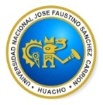                                              FACULTAD DE EDUCACION                          ESCUELA ACADEMICO PROFESIONAL DE EDUCACION FISICA.   I. INFORMACION GENERAL.1.1. Departamento académico:      	 CIENCIAS DE LA EDUCACION Y TECNOLOGIA1.2. Escuela                                 	 EAP DE EDUCACION FISICA Y DEPORTES1.3. Especialidad                          	 EDUCACION FISICA1.4. Docente                                 	 Lic. MARÍA MAGDALENA LA ROSA GUEVARA 1.5. Asignatura                              	 VOLEIBOL I1.6. Código                                   	 6302506      1.7. Área Curricular                       	 ESPECIALIDAD1.8. Horas                                    	 041.9.  Créditos                               	 03     1.10. Ciclo-Semestre                    	 V- 2018-I1.11. Correo electrónico                  magdalenalarosa@yahoo.es/                                                         marymlrg@gmail.com.II. SUMILLALa asignatura de voleibol I es obligatoria de carácter teórico y fundamentalmente practico, cuyo propósito es proporcionar a los alumnos experiencias técnicas y metodológicas en un proceso de enseñanza aprendizaje del perfeccionamiento de la técnica individual, táctica individual y colectiva tanto ofensivas como defensivas en el voleibol moderno.	 III. COMPETENCIAS GENERALESConoce los principios y métodos básicos de la ciencia para darle uso en las situaciones problemáticas reales valorando el impacto social y/o ambiental de diversas innovaciones y avances como científicos de la técnica  del voleibol.Identifica y aplica  los diferentes aspectos metodológicos y didácticos que permitan plantear un adecuado proceso de enseñanza aprendizaje de la técnica  del voleibol Conoce, analiza y aplica las reglas oficiales de juego y su influencia en la enseñanza de los aspectos técnicos, aplicándolos en la etapa de iniciación.V. UNIDADES DE APRENDIZAJE 5.1. EL VOLEIBOLACTUAL: PRINCIPIOS DE LOS MOVIMIENTOS, POSTURAS BASICAS, TEORIA DEL ENTRENAMIENTO DEL VOLEIBOL PLANILLAS DE JUEGO. 5.2. EL MINI VOLEIBOL EN LA ESCUELA: PROCESO METODOLOGICO DE LA E – A       TECNICAS, DESPLAZAMIENTOS, FUNDAMENTOS JUEGOS 1X1, 2X2, 3X3, 4X4.5.3. EL VOLEIBOL DE 6: ORGANIZACIÓN DEL CAMPEONATO DE MINI VOLEIBOL EN EL DISTRITO DE HUACHO 5.4. PRINCIPIOS QUE RIGEN EL ENTRENAMIENTO INFANTO JUVENIL, TAREAS            EN EL PROCESO DE ENSEÑANZA APRENDIZAJE, SESIONES TIPO.VI. ESTRATEGIAS METODOLOGICASVII. RECURSOS, MEDIOS Y MATERIALES EDUCATIVOSVIII. SISTEMA E EVALUACIONIX. BIBLIOGRAFIACASSIGNO, R. Las cinco etapas del voleibol edit. Pila Teleña. Madrid 2004LUCAS, JV. El voleibol: Iniciación y perfeccionamiento. Barcelona, edit. PaidotriboDAMAS J Y CLEMENTE: La enseñanza del voleibol en las  escuelas deportivas de iniciación , Madrid 2006MORAS G.: La preparación integral en el voleibol. Edit. Paidotribo Barcelona.VARGAS. R. La preparación física en el voleibol. Edit. Pila Teleña.                                        Huacho, abril 2018.                                                                                                                                                                                        UNIVERSIDAD NACIONAL JOSE FAUSTINO SANCHEZ  CARRION.                                                      ..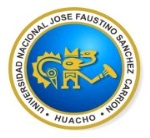                                                 FACULTAD DE EDUCACION                            ESCUELA ACADEMICO PROFESIONAL DE EDUCACION FISICA.   I. INFORMACION GENERAL.1.1. Departamento académico:      CIENCIAS DE LA EDUCACION Y TECNOLOGIA1.2. Escuela                                 	  EAP DE EDUCACION FISICA Y DEPORTES1.3. Especialidad                          	  EDUCACION FISICA1.4. Docente                                 	  Lic. MARÍA MAGDALENA LA ROSA GUEVARA 1.5. Asignatura                                VOLEIBOL II1.6. Código                                   	  6302506      1.7. Área Curricular                         ESPECIALIDAD1.8. Horas                                    	  041.9.  Créditos                               	  03     1.10. Ciclo-Semestre                      VI-2018 – I 1.11. Correo electrónico                 magdalenalarosa@yahoo.es/                                                        marymlrg@gmail.com.II. SUMILLALa asignatura de voleibol I es obligatoria de carácter teórico y fundamentalmente practico, cuyo propósito es proporcionar a los alumnos experiencias técnicas y metodológicas en un proceso de enseñanza aprendizaje del perfeccionamiento de la técnica individual, táctica individual y colectiva tanto ofensivas como defensivas en el voleibol moderno.	 III. COMPETENCIAS GENERALESAnaliza la utilidad de cada técnica, táctica y estrategia del voleibol, para darle uso en las situaciones problemáticas reales valorando el impacto social y/o ambiental de diversas innovaciones y avances científicos de la técnica -  táctica del voleibol.Identifica los diferentes sistemas de juegos ofensivos y defensivos, como los aspectos metodológicos y didácticos que permitan plantear un adecuado proceso de enseñanza aprendizaje de la táctica del voleibol Conoce, analiza y aplica las reglas oficiales de juego y su influencia en la enseñanza de los aspectos técnicos, aplicándolos en la etapa de iniciación.IV. UNIDADES DE APRENDIZAJE 4.1. EL VOLEIBOLACTUAL: PRINCIPIOS DE LOS MOVIMIENTOS, POSTURAS BASICAS, TEORIA DEL ENTRENAMIENTO DEL VOLEIBOL PLANILLAS DE JUEGO. 4.2. FUNDAMENTOS  DE  ATAQUE: SISTEMAS DE ENTRENAMIENTO4.3. TACTICA DE DEFENSA: SISTEMA DE JUEGO EN ENTRENAMIENTO4.4. PRINCIPIOS QUE RIGEN EL ENTRENAMIENTO: TAREAS EN EL PROCESO DE ENSEÑANZA APRENDIZAJE, SESIONES TIPO.VI. ESTRATEGIAS METODOLOGICASVII. RECURSOS, MEDIOS Y MATERIALES EDUCATIVOSVIII. SISTEMA E EVALUACIONIX. BIBLIOGRAFIACASSIGNO, R. Las cinco etapas del voleibol edit. Pila Teleña. Madrid 2004LUCAS, JV. El voleibol: Iniciación y perfeccionamiento. Barcelona, edit. PaidotriboDAMAS J Y CLEMENTE: La enseñanza del voleibol en las  escuelas deportivas de iniciación , Madrid 2006MORAS G.: La preparación integral en el voleibol. Edit. Paidotribo Barcelona.VARGAS. R. La preparación física en el voleibol. Edit. Pila Teleña.                                                                               .CAPACIDADESCONTENIDOSSEMANAS SESIONES*Conoce la historia del voleibol, organización mundial y beneficios*Introducción al voleibol: Indicaciones del curso, Acondicionamiento físico general- calentamiento,*Organización mundial del voleibol      1  1 y 2*Conoce y aplica sus habilidades básicas del voleibol en la iniciación deportiva. desplazamientos*El voleibol como deporte recreativo, educativo y de competencia*Características del voleibol*¿Por qué enseñar el Voleibol en la Escuela?*Familiarización con el balón      2  3 y 4*Aplica y adopta los aspectos reglamentarios y sus acciones motrices técnicas*Ejercicios de coordinación*Reglamento de voleibol: sección 1 capítulos 1,2,3 y 4         3  5 y 6*Conoce y analiza los factores físicos que condicionan el nivel de rendimiento*Acondicionamiento físico básico*Factores físicos para el nivel de rendimiento      4  7 y 8CAPACIDADESCONTENIDOSSEMANASSESIONES*Desarrolla los movimientos locomotores, lateralidad, flexibilidad, extensión y aptitudes perceptivas*El Mini voleibol: Fundamento y características del mini deporte  *Desarrollo técnico del pase de manos bajas. Aplicación como recepción y como defensa. *Desarrollo técnico del saque de abajo (etapa de ubicación). Táctica individual del saque.*Juegos reducidos 2 vs 2. Variantes del juego. Niveles de juego y objetivos, conceptos tácticos a inculcar.Reglamento: sección 1, capítulos 5, 6, 7 y modificaciones..      5  9 y 10* Conoce la importancia del Mini  Del Mini voleibol para los niños (as)*Importancia del mini voleibol para los niños.* Diferencia entre el mini voleibol en la escuela y en los clubes.* Forma metodológica para aprender el voleibol. La evaluación en la clase de voleibol en la escuela.      6  11 y 12* Desarrolla  la descripción técnico mecánico de los fundamentos del Voleibol*Descripción técnico mecánico de los fundamentos:*Desarrollo técnico del pase de manos bajas:* Aplicación como recepción y como defensa. Metodología. Errores más comunes. Corrección. Juegos de aplicación.*Desarrollo técnico del saque de abajo (etapa de ubicación). Táctica individual del saque.*Juegos reducidos 2 vs 2. Variantes del juego. Niveles de juego y objetivos, conceptos tácticos a inculcar.*Reglamento: sección  1 capítulos 5,6,7, y modificaciones      7  13 y 14* Desarrolla la descripción técnico mecánico de los fundamentos del Voleibol*Realiza viaje de estudios para confraternizar e intercambiar la actualidad del voleibol.* Desarrollo de la técnica del pase de manos altas: *Aplicación como armado.*Metodología. Errores más comunes. Corrección. Juegos de aplicación.*Desarrollo técnico del remate: Metodología. Errores y su corrección.* Reconocimiento de los distintos tiempos de armado para realizar un remate.*Visita a la  Universidad Enrique Guzmán y Valle. LA CANTUTA      8   15 y 16.CONTENIDOSSEMANASSESIONES*Planifica organización del campeonato de Mini voleibol* Presenta proyecto de organización de campeonato de Mini voleibol      9  17 y 18*Forma comisiones de trabajo para ejecución de proyecto .*. Comisión de Invitación a las IIEE DE LA LOCALIDAD*Comisiones de Arbitraje*Comisión de campo Deportivo*Comisión de Inscripción*Comisión de Premios.     10   19 y 20.*Forma la comisión de Recepción a los participantes  de las IIEEE de la localidad*Relación de IIEE participantes*. Fixture de partidosFechas de la programaciones      11   21 y 22.Presenta informe del evento Deportivo .Comisiones de trabajo final.     12   23 y 24CAPACIDADES CONTENIDOSSEMANASSESIONES*Conoce los principios de adaptación de individualidad biológica, totalidad y progresión*Principios de adaptación de individualidad biológica, totalidad y progresión    13  25 y 26*Desarrolla las tareas específicas en el entrenamiento infante juvenil*Asistencia a 1 (un) Encuentro Escolar y participación en organizar un encuentro de mi ni voleibol, actuando como árbitro, y parte de la organización.    14  27 y 28*Expone los trabajos monográficos*Trabajos Monográficos en relación  . a la organización del mini voleibol    15 29 y 30*EVALUACION FINAL* Examen teórico* Examen practico    1631 y 32PROCEDIMIENTOSACTIVIDADES DE APRENDIZAJEPROBLEMAS PRIORITARIOS1. COGNITIVAS1.1.Exposiciones1.2.Conferencias1.3. Enseñanza grupal1.1. Mejorar las exposiciones1.2. Mejorar el trabajo grupal2. FORMATIVAS2.1. Participación2.2. Tolerancia y juicio de valor2.1.Mayor actividad del estudiante a eventos2.2. Mejorar la tolerancia entre compañeros.3. APLICATIVAS3.1. Trabajo dirigido3.2. Dinámica grupales y de auto evaluación3.1.¿De qué manera se puede trabajar en equipo respetando las diferencias de cada integrante4. PSICOMOTORAS4.1. Prácticas de campo4.2. Organización de un evento deportivo interno4.1. ¿Qué actividades recreativas puede incorporar en el evento?5. TECNOLOGICAS5.1. Software, Data Display, TV.5.1. Utilizar los programas de software con los alumnos.5.2. Usar la tecnología para mejorar las exposiciones         RECURSOS           MEDIOS     MATERIALESHumanoInfraestructuraTecnológicosVoz humanaAulas, campos deportivosProgramas de softwareReglamentoNet, varillas, conos, sogasData, TV, DVD, Laptop       CRITERIOS  INDICADORES   INSTRUMENTOSParticipación activa en claseTrabajo en equipoControl de lecturasPresentación y exposición de trabajo monográficoNumero de participaciones.Aporte al trabajoNumero de lecturaNumero de informesLista de cotejoRegistro auxiliarCarpeta de trabajo.CAPACIDADESCONTENIDOSSEMANAS SESIONES*Conoce y realiza gestos motrices y posturales básicos en el campo de juego. Teoría del entrenamiento del voleibol.* Gestos motrices y posturales en el voleibol en el campo de juegoTeoría del entrenamiento del  voleibol       1  1 y 2*Conoce la elaboración de la planilla de juego para el control de los partidos*Ejecución  como llevar la planilla durante el partido de voleibol       2  3 y 4*Aplica y adopta los aspectos motrices  tácticos con la dinámica del proceso de enseñanza.*Táctica del voleibol en relación con la técnica.Enseñanza del tratamiento del juego .Ejercicios de aplicación.       3  5 y 6*Conoce y analiza los factores físicos que condicionan el nivel de rendimiento*Acondicionamiento físico básico*Factores físicos para el nivel de rendimiento      4  7 y 8CAPACIDADESCONTENIDOSSEMANASSESIONES*Aplica y adopta los aspectos motrices  de la táctica del saque.* Metodológico de la táctica del saque, características de un buen saque..video técnico      5  9 y 10* Reconoce las destrezas en el toque del manejo del balón.Pensamiento táctico del levantador*El pase de levantada o colocación, desplazamientos en la levantada, tipos de levantada*Condiciones de un buen levantador.      6  11 y 12* Reconoce las destrezas en el toque del manejo del balón.* Pensamiento táctico del rematador* Aspectos a considerar:Tácticas de saque, levantada, remate.      7  13 y 14* Utiliza y comprende el entrenamiento de manera positiva para el empleo de las tácticas Plan de entrenamiento por etapas.Evaluación.      8   15 y 16CAPACIDADESCONTENIDOSSEMANASSESIONES*Analiza y practica los movimientos del jugador antes, durante y después de la recepción, formas de desplazamiento.*Táctica de la recepciónCaracterísticas del pase.*Ejercicios de aplicación, Video      9  17 y 18*Conoce y aplica los sistemas de defensa, función táctica del defensor*Estrategias de juego defensivas y ofensivas*Sistemas de defensa*Practicas .     10   19 y 20*.Selecciona diversidad de combinaciones de juego con la técnica, táctica y estrategia .*Combinación de los diferentes sistemas de apoyo al ataque y bloqueo     11   21 y 22*Conoce y aplica las formaciones de recepción de servicio en el voleibol *Formaciones de recepción  simples.     12   23 y 24CAPACIDADES CONTENIDOSSEMANASSESIONES*Maneja los fundamentos técnicos- tácticos para dirigir un equipo, sistemas de juego, formación de equipo*Sistemas de recepción*Formaciones de recepción*Sistemas de juego*Dirección de equipo.    13  25 y 26*utiliza las acciones motrices y técnicas en concordancia con las estrategias de juego.*Complejo K1, K2*Entrenamiento Físico*Plan de entrenamiento para un equipo de 10 a12 años.    14  27 y 28*Expone los trabajos monográficos en grupo* Trabajos Monográficos    15 29 y 30*EVALUACION FINAL* Examen teórico* Examen practico    1631 y 32PROCEDIMIENTOSACTIVIDADES DE APRENDIZAJEPROBLEMAS PRIORITARIOS1. COGNITIVAS1.1.Exposiciones1.2.Conferencias1.3. Enseñanza grupal1.1. Mejorar las exposiciones1.2. Mejorar el trabajo grupal2. FORMATIVAS2.1. Participación2.2. Tolerancia y juicio de valor2.1.Mayor actividad del estudiante a eventos2.2. Mejorar la tolerancia entre compañeros.3. APLICATIVAS3.1. Trabajo dirigido3.2. Dinámica grupales y de auto evaluación3.1.¿De qué manera se puede trabajar en equipo respetando las diferencias de cada integrante4. PSICOMOTORAS4.1. Prácticas de campo4.2. Organización de un evento deportivo interno4.1. ¿Qué actividades recreativas puede incorporar en el evento?5. TECNOLOGICAS5.1. Software, Data Display, TV.5.1. Utilizar los programas de software con los alumnos.5.2. Usar la tecnología para mejorar las exposiciones         RECURSOS           MEDIOS     MATERIALESHumanoInfraestructuraTecnológicosVoz humanaAulas, campos deportivosProgramas de softwareReglamentoNet, varillas, conos, sogasData, TV, DVD, Laptop       CRITERIOS  INDICADORES   INSTRUMENTOSParticipación activa en claseTrabajo en equipoControl de lecturasPresentación y exposición de trabajo monográficoNumero de participaciones.Aporte al trabajoNumero de lecturaNumero de informesLista de cotejoRegistro auxiliarCarpeta de trabajo.